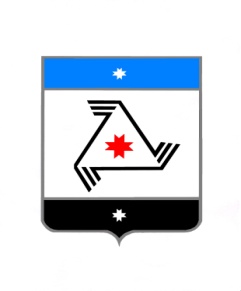 АДМИНИСТРАЦИЯ МУНИЦИПАЛЬНОГО ОБРАЗОВАНИЯ «БАЛЕЗИНСКИЙ РАЙОН»«БАЛЕЗИНО ЁРОС»  МУНИЦИПАЛ КЫЛДЫТЭТЛЭН АДМИНИСТРАЦИЕЗП О С Т А Н О В Л Е Н И Е   08 июня  2020 года                                                         		                № 574  п. БалезиноО проведении  аукциона на правозаключения      договоров          наразмещение         нестационарных торговых объектов на территории муниципального        образования «Балезинский район»Руководствуясь Гражданским кодексом Российской Федерации, Положением о порядке размещения нестационарных торговых объектов, нестационарных объектов на территории муниципального образования «Балезинский район», утвержденным постановлением Администрации муниципального образования «Балезинский район» от 27 апреля 2017 г.  № 577, постановлением Администрации муниципального образования «Балезинский район» от 12 января 2016 г. № 06  "Об утверждении схемы размещения нестационарных торговых объектов на территории  муниципального образования  «Балезинский район» (в редакции  постановления  Администрации муниципального образования «Балезинский район» от 02.03.2020 года № 183), Уставом муниципального образования «Балезинский район»,   ПОСТАНОВЛЯЮ:1. Провести открытый аукцион по составу участников и открытый по форме подачи предложений о цене на право заключения договоров на размещение нестационарных торговых объектов на территории муниципального образования  «Балезинский район»:- Лот № 1 нестационарный торговый объект на территории: Удмуртская Республика, Балезинский район, д. Кестым, ул. Школьная, (рядом с магазином).           2.  Утвердить документацию об открытом аукционе на право заключения договоров на размещение нестационарных торговых объектов на территории муниципального образования  «Балезинский район», в том числе, условия договоров на размещение нестационарных торговых объектов.3.    Назначить аукцион на 11 часов 00 минут 10 июля 2020 года в актовом зале Администрации муниципального образования «Балезинский район».4. Разместить настоящее постановление на официальном сайте Администрации муниципального образования «Балезинский район» www.balezino.udmurt.ru.5.  Контроль за исполнением настоящего постановления возложить на начальника  Управления  имущественных  и  земельных отношений.  Глава муниципального образования                                           Ю.В. Новойдарский